Протокол №  14загальних зборів трудового колективу Ліцею №4 міста Новограда-Волинського Житомирської області      від 24 березня 2021 рокуВсього членів трудового колективу: 118ПРИСУТНІ:   96 осіб. ПОРЯДОК ДЕННИЙ:Про  внесення зміни до  Колективного договору між  директором  і трудовим колективом Ліцею №4 міста Новограда-Волинського Житомирської області Сільвертюк В.А. та профспілковим комітетом Ліцею №4 міста Новограда-Волинського Житомирської області  (голова ПК Заїка І. П.)СЛУХАЛИ :Директора Ліцею Сільвертюк В.А., яка запропонувала внести зміни до Колективного договору між  директором Ліцею №4 міста Новограда-Волинського Житомирської області Сільвертюк В.А. та профспілковим комітетом Ліцею №4 міста Новограда-Волинського Житомирської області  (голова ПК Заїка І. П.) та схвалити зміни до  Колективного договору між директором і трудовим колективом Ліцею №4 міста Новограда-Волинського Житомирської області Сільвертюк В.А. та профспілковим комітетом Ліцею № 4 міста Новограда-Волинського Житомирської області  (голова ПК Заїка І. П.), а саме: 1. Викласти додаток 3 «Перелік посад працівників, яким надається додаткова відпустка за ненормований робочий день, ступінь напруженості, складність і самостійність роботи» викласти у новій редакції.2. Викласти додаток 8 «Комплексні заходи з охорони праці у Ліцеї №4 міста Новограда-Волинського Житомирської області на 2019-2023 роки» у новій редакції. 3. Викласти  Додаток 4 «Перелік доплат і надбавок  до тарифних ставок і посадових окладів працівників Ліцеї №4 міста Новограда-Волинського Житомирської області» у новій редакції.4. Доповнити додатком 11 «Положення про надання щорічної грошової винагороди педагогічним працівникам Ліцею №4 міста Новограда-Волинського Житомирської області за сумлінну працю. 5. Доповнити додатком 12 «Положення про преміювання працівників Ліцею №4 міста Новограда-Волинського Житомирської області».  6. Доповнити додатком 13 «Перелік соціально-економічного і правового характеру, що погоджується роботодавцем з профспілковим комітетом». 7. Доповнити додатком 14 «Тривалість щорічної основної відпустки працівників Ліцею №4 міста Новограда-Волинського Житомирської області». 8. Доповнити додатком 15 «Перелік працівників Ліцею №4 міста Новограда-Волинського Житомирської області, яким здійснюється доплата відповідно пункту 1 постанови КМУ від 03.02.2021 № 67 «Деякі питання оплати праці медичних працівників закладів освіти», змін до Галузевої угоди на 2016-2020 роки, за № 734/0/1-21 з боку Міністерства освіти і науки України та за № 02-5/6 з боку ЦК Профспілки працівників освіти і науки України». 9. Доповнити додатком 16 «Перелік працівників Ліцею №4 міста Новограда-Волинського Житомирської області, яким здійснюється доплата у розмірі 10% посадового (місячного) окладу згідно наказу Міністерства освіти і науки України  від 26.09.2005 р. № 557».ВИРІШИЛИ:1. Схвалити зміни до  Колективного договору між  директором  і трудовим колективом Ліцею №4 міста Новограда-Волинського Житомирської області Сільвертюк В.А. та профспілковим комітетом Ліцею № 4 міста Новограда-Волинського Житомирської області  (голова ПК Заїка І. П.), а саме: 1. Викласти додаток 3 «Перелік посад працівників, яким надається додаткова відпустка за ненормований робочий день, ступінь напруженості, складність і самостійність роботи» викласти у новій редакції.2. Викласти додаток 8 «Комплексні заходи з охорони праці у Ліцеї №4 міста Новограда-Волинського Житомирської області на 2019-2023 роки» у новій редакції. 3. Викласти  Додаток 4 «Перелік доплат і надбавок  до тарифних ставок і посадових окладів працівників Ліцеї №4 міста Новограда-Волинського Житомирської області» у новій редакції.4. Доповнити додатком 11 «Положення про надання щорічної грошової винагороди педагогічним працівникам Ліцею №4 міста Новограда-Волинського Житомирської області за сумлінну працю. 5. Доповнити додатком 12 «Положення про преміювання працівників Ліцею №4 міста Новограда-Волинського Житомирської області».  6. Доповнити додатком 13 «Перелік соціально-економічного і правового характеру, що погоджується роботодавцем з профспілковим комітетом». 7. Доповнити додатком 14 «Тривалість щорічної основної відпустки працівників Ліцею №4 міста Новограда-Волинського Житомирської області». 8. Доповнити додатком 15 «Перелік працівників Ліцею №4 міста Новограда-Волинського Житомирської області, яким здійснюється доплата відповідно пункту 1 постанови КМУ від 03.02.2021 № 67 «Деякі питання оплати праці медичних працівників закладів освіти», змін до Галузевої угоди на 2016-2020 роки, за № 734/0/1-21 з боку Міністерства освіти і науки України та за № 02-5/6 з боку ЦК Профспілки працівників освіти і науки України». 9. Доповнити додатком 16 «Перелік працівників Ліцею №4 міста Новограда-Волинського Житомирської області, яким здійснюється доплата у розмірі 10%  посадового (місячного) окладу згідно наказу Міністерства освіти і науки України  від 26.09.2005 р. № 557».Результати голосування:«за» 96 , «проти» нуль, «утримався» нульГолова зборів                                              І.П.ЗаїкаСекретар                                                      О.М. Дереженко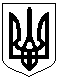 Міністерство освіти і науки УкраїниУправління освіти і науки Новоград-Волинської міської ради Житомирської областіЛіцей  №4 міста Новограда – Волинського Житомирської  областім. Новоград-Волинський, вул. Пушкіна, 46,  тел. (04141) 3-54-04, 3-54-0525 березня 2021 року  № 91                                                      Директору департаменту правлінні праці та                                                        соціального захисту населення  адміністрації                                                         Новоград-Волинської міської ради                                                                                 Хрущ Л.В.        Директор Ліцею №4 міста Новограда-Волинського Житомирської області Сільвертюк Валентина Анатоліївна, яка діє на підставі Статуту ліцею (далі – Директор), з однієї сторони, і трудовий колектив ліцею в особі голови профспілкового комітету  профспілкової організації Ліцею №4 міста Новограда-Волинського Житомирської області Заїки Ірини Петрівни (далі – Профспілковий комітет), яка діє на підставі чинного законодавства, з другої сторони, відповідно до розділу І, п. 1.5 Колективного договору між директором і профспілковим комітетом профспілкової організації Ліцею №4 міста Новограда-Волинського Житомирської області домовилися внести такі зміни і доповнення до Колективного договору між Директором і Профспілковим комітетом ліцею на 2019 – 2023 роки (збори трудового колективу, протокол №14 від 24.03.2021 р.): 1. Викласти додаток 3 «Перелік посад працівників, яким надається додаткова відпустка за ненормований робочий день, ступінь напруженості, складність і самостійність роботи» викласти у новій редакції (додається).2. Викласти додаток 8 «Комплексні заходи з охорони праці у Ліцеї №4 міста Новограда-Волинського Житомирської області на 2019-2023 роки» у новій редакції (додається). 3. Викласти  Додаток 4 «Перелік доплат і надбавок  до тарифних ставок і посадових окладів працівників Ліцеї №4 міста Новограда-Волинського Житомирської області» у новій редакції (додається).4. Доповнити додатком 11 «Положення про надання щорічної грошової винагороди педагогічним працівникам Ліцею №4 міста Новограда-Волинського Житомирської області за сумлінну працю. 5. Доповнити додатком 12 «Положення про преміювання працівників Ліцею №4 міста Новограда-Волинського Житомирської області».  6. Доповнити додатком 13 «Перелік соціально-економічного і правового характеру, що погоджується роботодавцем з профспілковим комітетом». 7. Доповнити додатком 14 «Тривалість щорічної основної відпустки працівників Ліцею №4 міста Новограда-Волинського Житомирської області». 8. Доповнити додатком 15 «Перелік працівників Ліцею №4 міста Новограда-Волинського Житомирської області, яким здійснюється доплата відповідно пункту 1 постанови КМУ від 03.02.2021 № 67 «Деякі питання оплати праці медичних працівників закладів освіти», змін до Галузевої угоди на 2016-2020 роки, за № 734/0/1-21 з боку Міністерства освіти і науки України та за № 02-5/6 з боку ЦК Профспілки працівників освіти і науки України». 9. Доповнити додатком 16 «Перелік працівників Ліцею №4 міста Новограда-Волинського Житомирської області, яким здійснюється доплата у розмірі 10%посадового (місячного ) окладу згідно наказу Міністерства освіти і науки України  від 26.09.2005 р. № 557».Зміни і доповнення до договору на  17 (сімнадцяти) аркушах підписали: Від адміністрації - Директор Ліцею №4 міста  Новограда-ВолинськогоЖитомирської області _________ В.А.Сільвертюк        _____ _____________2021 р.                              Від Профспілкового комітету профспілкової організації          Голова профспілкового комітету Ліцею №4 міста Новограда-ВолинськогоЖитомирської області ____________ І.П.Заїка_____ _____________2021 р.                                Схвалено зборами трудового колективу                                                                                                                             протокол № 14                                                                                                                 від 24.03.2021 р.ЗМІНИ № 1 ДО КОЛЕКТИВНОГО ДОГОВОРУМІЖ ДИРЕКТОРОМ І ПРОФСПІЛКОВИМ КОМІТЕТОМПРОФСПІЛКОВОЇ ОРГАНІЗАЦІЇ ЛІЦЕЮ №4 МІСТАНОВОГРАДА-ВОЛИНСЬКОГО ЖИТОМИРСЬКОЇ ОБЛАСТІна 2019 – 2023 рокиЗареєстрований у Департаменті праці та соціального захисту                                    населення адміністрації Новоград-Волинської міської ради Реєстр № ____ від  «___» __________ 2021р.                                     Уповноважена особа реєстраційного органу ___________                                                 Додаток № 3                                                                                     до колективного договору Ліцею №4                                                                                   міста Новограда-Волинського                                                                            Житомирської області                                                                                                              на 2019-2023рр.         ПЕРЕЛІКпосад працівників Ліцею №4 міста Новограда-ВолинськогоЖитомирської області  з ненормованим робочим днем, яким може надаватисьдодаткова відпустка(відповідно до листа Міністерства освіти України «Щодо орієнтовного переліку посад працівників з ненормованим робочим днем системи Міністерства освіти України, яким може надаватись додаткова відпустка» від 11 березня 1998 р. № 1/9-96 та статті 10 Закону України «Про відпустки»)Директор ліцею _______ В.А.Сільвертюк            Голова ПО________     І.П.ЗаїкаМ.П.                                                                                          Додаток № 4                                                                                     до колективного договору Ліцею №4                                                                                   міста Новограда-Волинського                                                                            Житомирської області                                                                                                              на 2019-2023рр.Директор ліцею _______ В.А.Сільвертюк            Голова ПО________     І.П.ЗаїкаМ.П.                                                                                     Додаток № 4                                                                                     до колективного договору Ліцею №4                                                                                   міста Новограда-Волинського                                                                            Житомирської області                                                                                                              на 2019-2023рр.	Види надбавок та доплат, які встановлюються згідно Інструкції про порядок обчислення заробітної плати працівників освіти, затвердженої наказом Міністерства освіти і науки України від 15.04.1993 року №102 із змінами внесеними наказами Міністерства освіти і науки України працівникам Ліцею №4 міста Новограда-ВолинськогоЖитомирської області Директор ліцею _______ В.А.Сільвертюк            Голова ПО________     І.П.ЗаїкаМ.П.                                                                         Додаток № 11                                                                                     до колективного договору Ліцею №4                                                                                   міста Новограда-Волинського                                                                            Житомирської області                                                                                                              на 2019-2023рр.ПОЛОЖЕННЯпро надання педагогічним працівникам Ліцею №4 міста Новограда-ВолинськогоЖитомирської області                                 щорічної грошової винагороди за сумлінну працю,                                  зразкове виконання  службових обов’язків1.  Загальні положення1.1. Положення складене на підставі абзацу дев’ятого частини першої статті 57 Закону України “Про освіту”, постанов Кабінету Міністрів України № 898 від 05.06.2000  р.,  №  78  від  31.01.01  р.,  №  1222  від  19.08.02  р.  з  метою стимулювання творчої, сумлінної праці, педагогічного новаторства.1.2.  Положення поширюється на   педагогічних  працівників закладу, крім  тих, які працюють у закладі за сумісництвом та на умовах погодинної оплати праці.1.3.  Щорічна  грошова  винагорода  педагогічним  працівникам  надається  за сумлінну  працю,  зразкове  виконання  службових  обов’язків  за  умови досягнення  ними  успіхів  у  вихованні  дітей,  навчанні,  методичному забезпеченні,  відсутності  порушень  виконавчої  і  трудової  дисципліни. Здійснюється в межах загальних коштів, передбачених кошторисом закладу. Розмір  щорічної  грошової  винагороди  не  може  перевищувати  одного посадового окладу (ставки заробітної плати) з урахуванням підвищень.2.  Умови і показники роботи для надання щорічноїгрошової винагороди педагогічним працівникам2.1.Умовами   для  розгляду  питання  про  надання  педагогічному  працівнику щорічної грошової винагороди є:-  добросовісне ставлення до виконання своїх функціональних обов’язків;-  дотримання  вимог  законодавства  про  працю,  правил  з  техніки  безпеки, виробничої  санітарії,  гігієни  праці  і  протипожежної  охорони,  Правил внутрішнього  трудового  розпорядку  та  інших  нормативно-правових  актів, що регламентують його трудову діяльність;-  постійне  підвищення  професійного  рівня,  педагогічної  майстерності, загальної культури;-  забезпечення  умов  для  засвоєння  учнями  навчальних  програм  на  рівні обов’язкових вимог щодо змісту, рівня та обсягу освіти, сприяння розвитку здібностей здобувачів освіти;- утвердження  особистим  прикладом  поваги  до  принципів  загальнолюдської моралі,  справедливості,  доброти,  гуманізму,  працелюбства,  поміркованості та інших доброчинностей;-  виховання  у  дітей  та  молоді  поваги  до  батьків,  жінки,  старших  за  віком, народних традицій та звичаїв;-  додержання педагогічної етики, моралі, гідності учня;-  захист  учнів  від  будь-яких  форм  фізичного  впливу  або  психічного насильства,  запобігання  вживання  алкоголю,  наркотиків,  інших  шкідливих звичок.2.2. Педагогічним працівникам надається щорічна грошова винагорода за такі показники у роботі:-  висока результативність у навчанні і вихованні молоді, підготовку і участь учнів,  студентів,  молоді  у  міських,  районних,  обласних  і  республіканських предметних олімпіадах, творчих і наукових конкурсах;-  використання  ефективних  форм  і  методів  навчання  та  виховання, педагогічне новаторство,  впровадження  передового педагогічного досвіду  і новітніх технологій навчання;-  проведення ефективної позакласної роботи з учнями, розвиток їх здібностей і нахилів;-  організація  спільної  роботи  педагогічної  і батьківської  громадськості щодо покращення навчання і виховання учнів.КРИТЕРІЇоцінювання роботи педагогічних працівників Ліцею №4 міста Новограда-ВолинськогоЖитомирської області при розподілі винагороди за сумлінну працю1.  Виконання функціональних обов’язків:-  рівень проведення уроків, годин спілкування, виховних заходів;-  відповідальність за збереження майна, чистоту і порядок у навчальному кабінеті під час уроків, гурткової роботи,дотримання вимог техніки безпеки, виробничої санітарії, протипожежної охорони;-  підготовка учнів до участі в олімпіадах, конкурсах, змаганнях та їх результативність;-  культура спілкування (педагогічний такт, уміння вести діалог).2.  Виконавська дисципліна:-  своєчасний прихід на роботу;-  якість чергування по школі;-  своєчасна здача звітів, планів, журналів тощо;-  своєчасне проходження медичного огляду;-  присутність на педагогічних радах, нарадах, організаційних засіданнях.3.  Методична робота:-  участь у роботі предметних методичних комісіях;-  участь у методичних заходах ліцею (педради, семінари, предметні тижні (декади);-  участь у загальноміських методичних заходах;-  проведення відкритих уроків, позакласних заходів; -  підготовка узагальнених матеріалів.4.  Виховна робота:-  участь класу у заходах ліцею та загальноміських заходах;-  робота з батьками;-   індивідуальна робота з учнями, що потребують особливої уваги;-  проведення роботи з учнями щодо збереження підручників;-  позакласна робота з предмету (гуртки, факультативи, тощо).5.  Ведення ділової документації:-  журнали класні, гурткової роботи, факультативів;-  календарно-тематичні плани, плани виховної роботи;-  особові справи учнів.3.  Виробничі  недоліки  та  розміри  зниження  щорічної винагороди.3.1. Виробничими недоліками, при наявності яких частково зменшується розмір винагороди слід вважати та враховувати при визначенні розміру винагороди:- за порушення трудової дисципліни (без притягнення до дисциплінарної відповідальності)        -  до 20%;- за невиконання заходів згідно навчального плану  -  до 20%;- за невиконання правил охорони праці і техніки безпеки  -  до 20%;- за запізнення на роботу від 20 хвилин    - 20%.3.2. Повністю педагогічні працівники позбавляються винагороди за:-  прогули без поважної причини;-  систематичне невиконання посадових обов’язків без поважних причин;-  вчинення  дій,  за  які  педагогічних  працівників  притягнуто  до адміністративної відповідальності або застосоване дисциплінарне стягнення.3.3.  Позбавлення  грошової  винагороди  повністю  або  частково  провадиться лише за той рік, у якому мало місце упущення у роботі.4.  Порядок надання щорічної грошової винагороди 4.1.  Грошова  винагорода  відповідно  до  цього  положення  призначається педагогічним  працівникам  на  підставі  наказу директора закладу.Конкретний  розмір  грошової  винагороди  кожному  педагогічному  працівнику  встановлюється  за  погодженням  з  профспілковим  комітетом  в залежності  від  його  особистого  внеску  в  підсумки  діяльності  навчального закладу.4.2. Нарахування і виплата грошової винагороди провадиться бухгалтерією закладу освіти.4.3.  Щорічна  винагорода  виплачується  у  повному   розмірі  педагогічним  працівникам,  які  працювали  весь  навчальний  рік  і  не  допускали  недоліків  та порушень, за які регламентовано зниження розміру або позбавлення грошової винагороди згідно частини третьої зазначеного положення.4.4. Щорічна  винагорода  може  бути  виплачена  пропорційно  відпрацьованого часу  працівникам,  які  не  відпрацювали  повний  навчальний  рік  з  поважних причин:а) У випадку звільнення з роботи у зв’язку зі:-  виходом на пенсію;-  встановлення групи інвалідності, що перешкоджає працювати за фахом;-  вступом до навчального закладу;-  переходом на виборну посаду;-   переведенням в іншу установу;б) знаходженням у відпустці:-  у зв’язку з вагітністю та пологами;-   для догляду за дитиною до досягнення нею трирічного віку;в) у випадку повернення на роботу на протязі року у заклад у зв’язку з:-  закінченням роботи на виборних посадах;-  закінчення відпусток, зазначених у частині “б” даного пункту;-  зняття інвалідності;-  прийняття на роботу за переводом.4.5.  Педагогічні  працівники,  які  не  відпрацювали  повний  календарний  рік  і звільнились з роботи з підстав, не зазначених у пункті 4.4. даного Положення, втрачають право на щорічну грошову винагороду.Директор ліцею _______ В.А.Сільвертюк            Голова ПО________     І.П.ЗаїкаМ.П.                                                                         Додаток № 12                                                                                     до колективного договору Ліцею №4                                                                                   міста Новограда-Волинського                                                                            Житомирської області                                                                                                              на 2019-2023рр.ПОЛОЖЕННЯпро преміювання працівниківЛіцею №4 міста Новограда-Волинського  Житомирської області1.Загальні положення преміювання1.1.  Положення  складене  на  підставі  підпункту  “в”  пункту  4  постанови Кабінету  Міністрів  України  “Про  оплату  праці  працівників  на  основі  Єдиної тарифної  сітки  розрядів  і  коефіцієнтів  з  оплати  праці  працівників  установ, закладів та організацій окремих галузей бюджетної сфери”, підпункту 5 пункту 4  наказу  Міністерства  освіти  і  науки  України  від  26.09.05  р.       №  557  “Про впорядкування  умов  оплати  праці  та  затвердження  схем  тарифних  розрядів працівників  навчальних  закладів,  установ  освіти  та  наукових  установ” відповідно до їх особового внеску в загальні результати праці.1.2.  Положення  поширюється  на  усіх  членів  трудового  колективу,  крім керівника закладу  (абзац  2  підпункту  5  пункту  4  наказу Міністерства освіти і науки України від 26.09.05 р. № 557).1.3.  Преміювання  має  за  мету  забезпечити  єдність  інтересів  працівників усіх категорій  для  досягнення  високих  результаті  роботи  як  окремого працівника, так і всього колективу закладу освіти.1.4.  Працівники  преміюються  за  умови  належного  виконання  покладених на них обов’язків, поліпшення якості роботи, виконавчої дисципліни, досягнення результатів в освітньому процесі.1.5.  Преміювання  працівників  здійснюється  за  рахунок  коштів  фонду  оплати праці  (рахунок  економії  фонду  заробітної  плати)  (якщо  є  інші  джерела  – зазначити).2. Умови для преміювання працівників2.1. Умовами для розгляду питання про преміювання працівників є їх:-  сумлінне виконання своїх функціональних обов’язків;-  дотримання Правил внутрішнього трудового розпорядку;-  дотримання безпечних умов праці та виробничої санітарії.2.2. Крім того, премії виплачуються працівникам закладу:-  до ювілейних і пам’ятних дат з урахуванням стажу роботи у закладі;-  до державних та професійних свят;-  за виконання окремих доручень;-  за вагомі внески у роботу закладу.3. Знижуючи показники преміювання 3.1. Для педагогічних працівників:- невиконання навчального плану закладу без поважних причин  -  до 30%;- неучасть у загальних заходах ліцею без поважних причин  -  до 20%;- наявність випадків травматизму серед здобувачів освіти під час освітнього процесу  -  до 20%.3.2. Для обслуговуючого персоналу:- порушення санітарно-гігієнічних вимог    -  до 30%.3.3. Для всіх працівників:- при наявності догани  - 100%; - не виконання посадових обов’язків    -  до 50%;- за порушення трудової та виробничої дисципліні  -  до 20%;- порушення Правил внутрішнього трудового розпорядку  -  до 30%;- порушення правил експлуатації, охорони праці і техніки безпеки  -  до 20%.4. Порядок преміювання4.1.  Загальна  сума  виплат  премій  не  може  перевищувати  суму  коштів, визначених на ці цілі кошторисом.4.2. Преміювання надається на підставі наказу директора закладу.4.3.  Конкретний  розмір  премії  кожному  працівнику  встановлюється  за погодженням з профспілковим комітетом.4.4. Розмір премії за п. 2.1. кожному працівнику встановлюється у процентному відношенні  до  його  посадового  окладу  (ставки).  Розмір  премії  за  п.  2.2. встановлюється у сумі, незалежно від розміру посадового окладу (ставки). При цьому,  премія  до  державних  свят  та  професійного  свята  призначається   у однаковій сумі  усім членам трудового колективу за винятком керівника.4.5. Нарахування і виплата грошової винагороди провадиться бухгалтерією закладу освіти. 4.6. Працівникам, які звільнились впродовж року без поважних причин, а також тим, що працюють у закладі за сумісництвом, премія не виплачується.4.7. Працівники, які звільнились впродовж року з поважних причин (призов до армії, вихід на пенсію, вступ до закладу освіти, встановлення групи інвалідності, народження дитини, переведення в інший заклад освіти, з інших поважних причин, премія нараховується пропорційно відпрацьованого часу.Директор ліцею _______ В.А.Сільвертюк            Голова ПО________     І.П.ЗаїкаМ.П.                                                                           Додаток № 13                                                                                     до колективного договору Ліцею №4                                                                                   міста Новограда-Волинського                                                                            Житомирської області                                                                                                              на 2019-2023рр.ПЕРЕЛІКпитань соціально-економічного і правового характеру, що погоджуютьсяроботодавцем з профспілковим комітетомДиректор ліцею _______ В.А.Сільвертюк            Голова ПО________     І.П.ЗаїкаМ.П.                                                                        Додаток № 14                                                                                     до колективного договору Ліцею №4                                                                                   міста Новограда-Волинського                                                                            Житомирської області                                                                                                              на 2019-2023рр.Тривалість щорічної основної відпустки працівників Ліцею №4 міста Новограда-ВолинськогоЖитомирської області за наслідками атестації робочих місць(відповідно до постанови Кабінету Міністрів України «Про затвердження Порядку надання щорічної основної відпустки тривалістю до 56 календарних днів керівним працівникам навчальних закладів та установ освіти, навчальних (педагогічних) частин (підрозділів) інших установ і закладів, педагогічним, науково-педагогічним працівникам та науковим працівникам» від 14 квітня 1997 р. № 346)Директор ліцею _______ В.А.Сільвертюк            Голова ПО________     І.П.ЗаїкаМ.П.                                                                Додаток № 15                                                                                     до колективного договору Ліцею №4                                                                                   міста Новограда-Волинського                                                                            Житомирської області                                                                                                              на 2019-2023рр.                                                    ПЕРЕЛІКпрацівників Ліцею №4 міста Новограда-ВолинськогоЖитомирської області, яким здійснюється доплата відповідно пункту 1 постанови КМУ від 03.02.2021 № 67 «Деякі питання оплати праці медичних працівників закладів освіти», змін до Галузевої угоди на 2016-2020 роки, за № 734/0/1-21 з боку Міністерства освіти і науки України та за № 02-5/6 з бокуЦК Профспілки працівників освіти і науки України Директор ліцею _______ В.А.Сільвертюк          Голова ПО________     І.П.ЗаїкаМ.П.                                                                                 Додаток № 16                                                                                     до колективного договору Ліцею №4                                                                                   міста Новограда-Волинського                                                                            Житомирської області                                                                                                              на 2019-2023рр.ПЕРЕЛІКпрацівників Ліцею №4 міста Новограда-ВолинськогоЖитомирської області, яким здійснюється доплата у розмірі 10%посадового (місячного ) окладу згідно наказуМіністерства освіти і науки України  від 26.09.2005 р. № 557Прибиральниця службових приміщень -   використання в роботі дезінфікувальних засобів ;працівник, зайнятий прибиранням туалетів; інші працівники, які в роботі використовують дезінфікувальні засоби.Директор ліцею _______ В.А.Сільвертюк          Голова ПО________     І.П.ЗаїкаМ.П.  ПосадаМаксимальна кількість календарних днів додаткової відпусткиДиректор3Заступник директора з навчально-виховної (навчальної, виховної), навчально-виробничої роботи3Заступник директора по господарській частині3Соціальний педагог3Практичний психолог3Головний бухгалтер7Бухгалтер 7Бібліотекар 7Секретар-друкарка7Інженер з охорони праці3Інженер-електроннік3Медична сестра7Фахівець з публічних закупівель7№Найменування заходівВартість робітВартість робітТермін виконанняВідповідальні №Найменування заходівасигнованофактично витраченоТермін виконанняВідповідальні 1.Придбання спецодягу, засобів індивідуального захисту та миючих засобів.3 000 щорічноЗаступник з господарської частини2.Придбання засобів пожежогасіння, їх перезарядкащорічноЗаступник з господарської частини3.Проведення медичного огляду працівників закладу28 212щорічно4.Промивка та випробування внутрішньо будинкових систем опалення-- щорічноЗаступник з господарської частини5.Дератизація    1 000 щорічноЗаступник з господарської частини6.Ремонт даху--2022Сільвертюк В.А.7.Ремонт актової зали--2023Сільвертюк В.А.8.Ремонт спортзалу--2023Сільвертюк В.А.9.Просочення даху і коридорів--2021Сільвертюк В.А.10.Ремонт фойє400 0002021Сільвертюк В.А.11.Заміна вікон156 0002021Сільвертюк В.А.12.Навчання   посадових осіб керівного складу з питань охорони праці пожежної безпеки, електробезпеки, цивільного захисту теплові мережі.4.000щорічно Інженер з ОПОпанасюк О.Л.13.Поновлення або придбання куточків, стендів , знаків безпеки з охорони праці, пожежної безпеки, цивільного захисту.1000За потребиІнженер з ОПОпанасюк О.Л.14.Проведення заходів до всесвітнього «Дня охорони праці». Передбачити у колективному договорі для працівників  будь-які заохочення за активну участь та ініціативу у здійсненні заходів щодо підвищення рівня безпеки та поліпшення умов праці.    -щорічно Інженер з ОПОпанасюк О.Л.15.Вимірювання опору  заземлення магістралей і устаткування, заземлюючих пристроїв, блискавкозахисту.3 500  3 500щорічно Заступник з господарської частини16.Утилізація відпрацьованих люмінісцентних ламп.1 5001 500щорічноЗаступник з господарської частини17.Придбання діелектричних ковриків, рукавиць та ручного електроінструменту.1 000щорічноЗаступник з господарської частини18.Заміна електропроводки та ремонт електрощитових. --Заступник з господарської частини19.Шляхи евакуації : демонтаж горючих матеріалів.--щорічноЗаступник з господарської частини20.Перевірка, випробування зовнішніх пожежних гідрантів,  внутрішніх пожежних кранів та їх обладнання пожежними рукавами.1 000щорічноЗаступник з господарської частини21.Обслуговування системи пожежної сигналізації та системою оповіщення про пожежу.24 00024 000щорічноЗаступник з господарської частини22.Приведення стану освітленості приміщень до норм.10 000 -щорічноЗаступник з господарської частини23.Обслуговування  фільтрів для очистки води.4 000щорічноЗаступник з господарської частиниУкомплектування обладнання майстерень трудового навчання  захисними пристроями.1 000  1 000Січень,2021Заступник з господарської частиниПроведення інструктажів з охорони праці і безпеки життєдіяльності   --щорічноІнженер з ОПОпанасюк О.Л.Проведення об’єктових тренувань.   - -щорічноІнженер з ОПМакарчук Л.В.Доплати і надбавки Розміри суміщення професій (посад ) до 50 % розширення зони обслуговування або збільшення обсягу робіт до 50 % виконання обов’язків тимчасово відсутнього працівника без звільнення з основної роботи до 50 % робота у нічний час 40 % високі досягнення у праці до 50 % виконання особливо важкої роботи на певний термін до 50 % класне керівництво 1-4 класів – 20%; 5-11 класів – 25% перевірка зошитів «мова і література» - 20% «математика» - 15% «іноземна мова» - 10% «початкова школа» - 15% керівникам ПМК10%асистентам вчителя 5-20%завідування кабінетом 10% звання «Заслужений вчитель» - 20% «Заслужений тренер» - 20% «Майстер спорту» - 10% «Практичний психолог-методист»-10% «Керівник гуртка-методист»-10% Педагог-організатор-методист -10% «Вчитель-методист» - 15% «Старший вчитель» - 10% «Вихователь-методист» - 10% «Старший вихователь» - 10% «Кандидат наук» - 15% «Доктор наук» - 25% «Народний вчитель» - 40 % шкідливі умови праці до 12% (за результатами атестації  робочих місць, за умовами праці)робота з дезінфікуючими засобами 10% ведення діловодства (за відсутності у штатному розписі посади секретаря (секретаря-друкарки)) 10% керівнику ліцею та  заступнику з НВР, в обов’язки яких входить керівництво групами подовженого дня, (за наявності в закладі не менше 2 груп) 5% за проведення позакласної роботи з фізичного виховання при кількості класів в школі від 10 до 19 класів – 10% від 20 до 29 класів – 20% 30 і більше класів – 30% за завідування спортивним залом 10% директору ліцею за кількість учнів в закладі понад 1000 чол. (за кожні 700 чол.)– 5% обслуговування обчислювальної техніки 5-10% педагогічним працівникам за вислугу років понад 3 роки – 10% понад 10 років – 20% понад 20 років – 30 % лікарям ,старшим медичним сестрам,медичним сестрам та фахівцям з базовою та неповною вищою освітою, які працюють у системі освіти за вислогу роківпонад 3 роки – 10% понад 10 років – 20% понад 20 років – 30 %керівникам та педагогічним працівникам, гімназій, ліцеїв 10%бібліотечним працівникам за завідування бібліотекою 5-15% завідувачу бібліотекою, бібліотекарю за особливі умови роботи згідно постанови Кабінету Міністрів України «Про підвищення заробітної плати працівникам бібліотек» від 30.09.2009 р. № 1073 в граничному розмірі 50% посадового окладу в межах фонду оплати праці (пропорційно відпрацьованому часу) педагогічним працівникам за престижність педагогічної праці в граничному розмірі 20% посадового окладу (тарифної ставки) з урахуванням підвищень посадового окладу Бухгалтерам, фахівцю з публічних закупівельв граничному розмірі 50% посадового окладу в межах фонду оплати праці (пропорційно відпрацьованому часу)Інші надбавки та доплати, передбачені діючим законодавством№Зміст питання    ПідставаЗгода на встановлення 6-ти місячного строку випробування при прийнятті на роботу.ст. 26 КЗпП України	Згода на розірвання трудового договору з ініціативи власника або уповноваженого ним органу з працівником, який є членом професійної спілки, що діє в закладі.ст. 43, п. 10 ч. 1 ст. 247 КЗпП України, п. 1 ч. 1 ст. 38, ст. 39 Закону України «Про професійні спілки, їх права та гарантії діяльності».Правила внутрішнього трудового розпорядку.ст. 142 КЗпП України, п. 2 наказу Міністерства освіти України «Про Типові правила внутрішнього трудового розпорядку для працівників навчально-виховних закладів системи Міністерства освіти України» № 455 від20.12.93 р.Посадові інструкціїРобочі інструкціїколи вимога щодо погодження зазначена у статуті закладу освіти або у колективному договорі або у правилах внутрішнього трудового розпорядку.пункт 6 розділу ІІ наказу Міністерства праці та соціальної політики України від 29.12.2004 р. № 336Запровадження та зміни форм і систем оплати праці, розцінок, тарифних сіток, схем посадових окладів;-умов та розмірів надбавок, доплат (за суміщення професій /посад/, розширення зони обслуговування чи збільшення обсягів виконуваних робіт, за виконання поряд з основною роботою обов’язків тимчасово відсутніх працівників, за роботу у нічний час, за несприятливі умови праці тощо);-премій, винагород та інших заохочувальних, компенсаційних виплат (у тому числі погоджувати штатні розписи)ст. 96, 97, 105,144, п. 3 ч. 1 ст. 247 КЗпП України, п. 3 ч. 1 ст. 38 Закону України «Про професійні спілки, їхправа та гарантії діяльності», ст. 15 Закону України «Про оплату праці» від 24.03.1995 р. № 108/95-ВР, п. 3 Порядку надання щорічної грошової винагороди педагогічним працівникам навчальних закладів державної та комунальної форми власності за сумлінну працю, зразкове виконанняслужбових обов’язків затверджено постановою Кабінету Міністрів України від 05.06.2000 р. № 898, пункти 52, 53 Інструкції про порядок обчислення заробітної плати працівників освіти, затверджено наказом Міністерства освіти України № 102 від 15.04.93 р., додаток № 9 до Інструкції № 102 від 15.04.93 р.Встановлення 5-ти денного або 6-ти денного робочого тижня.ст.55 КЗп П УкраїниПитання робочого часу і часу відпочинку (у тому числі:-  надання дозволу приймати їжу протягом робочого часу на тих роботах, де не має можливості встановити перерву); -  графіки змінності;-  графіки надання відпусток та перенесення їх інший період; -запровадження підсумованого обліку робочого часу;-  дозвіл на проведення надурочних робіт, робіт у вихідні дні.ст.ст. 52, 61, 64, 66, 67, 71, 79, 80, п. 4 ч. 1 ст. 247 КЗпП України, п. 4 ч. 1 ст. 38 Закону України «Про професійні спілки, їх права та гарантії діяльності», ст.ст. 10, 11 Закону України «Про відпустки» від 15.11.96 р. № 504/96-ВР.Розподіл навчального навантаження та тарифікаційні списки.пункти 4, 63 Інструкції про порядок обчислення заробітної плати працівників освіти.Питання поліпшення умов праці.пункт 5 ч. 1 ст. 247 КЗпП України, п. 5 ч. 1 ст. 38 Закону України «Про професійні спілки, їх права та гарантії діяльності».Комплексні заходи для досягнення встановлених нормативів з охорони праці.п.3 ч. 2 ст. 13 Закону України «Про охорону праці»Підтвердження факту існування небезпечної виробничої ситуації для працівника або для людей, які його оточують.ч. 2 ст. 6 Закону України «Про охорону праці»Акти розслідування нещасних випадків, професійних захворювань і аварій, у роботі комісії з питань охорони праці.п. 11 ч. 1 ст. 247 КЗпП України, п. 11 ч. 1 ст. 38 Закону України «Про професійні спілки, їх права та гарантії діяльності», ст.16 Закону України «Про охорону праці», п.п. 9, 11 Порядку розслідування та обліку нещасних випадків невиробничого характеру, затв. постановою Кабінету Міністрів України від 22.03.2001 р. № 270, п. 11 Порядку  розслідування та обліку нещасних випадків, професійних захворювань та аварій на виробництві, затверджений постановою Кабінету Міністрів України від 17.04.2019 р. № 1232.Накладання дисциплінарного стягнення на члена виборного профспілкового органу.ст. 252 КЗпП України ПосадаКількість календарних днівДиректор 56Заступник директора з навчально-виховної (навчальної, виховної), навчально-виробничої роботи 56Заступник директора по господарській частині24Вихователь групи продовженого дня56Учителі (всіх спеціальностей)56Асистенти вчителя56Керівник гуртка, студії, секції, інших форм гурткової роботи 42Педагог-організатор56Практичний психолог56Соціальний педагог56Бібліотекар24Медична сестра24Секретар-друкарка24Інспектор по кадрах24Головний бухгалтер24Фахівець з публічних закупівель24Інженер з охорони праці24Інженер –електроннік24Лаборант 24Сторож24Двірник24Гардеробник24Робітник з комплексного обслуговування ремонту будівель24Прибиральник службових приміщень24ПосадаРозміриСестра медична20%Працівники закладу, які захворіли на коронавірусНе менше мінімальної заробітної плати.